Ordinationsmeldung:Zahnarzt-ID-Nr.: ...…………………………………………………………………………….....................................(Titel, Zuname, Vorname)………………………………………………………………………………....................................(Privatadresse)	…………………………………………………………………………...….....................................(Privat: Tel / Fax / Mail-Adresse)Ordinationsmeldung per         	(genaues Datum) ERSTORDINATION  	  ZWEITORDINATION	  WAHLORDINATION   	 KASSENORDINATION    	Ordinationsadresse:			Tel. / Fax:		Mail-Adresse:		Ordinationszeiten:		als:		 Zahnarzt / Zahnärztin		 Facharzt / Fachärztin für Zahn-, Mund- und KieferheilkundeZusätzlich zu dieser Ordination übe ich folgende zahnärztliche Tätigkeit aus:Anstellung (Wochenstunden):		Dienststelle:	Werkvertragliche Tätigkeit:	 Weitere Ordination in	Beendet werden im Zusammenhang mit dieser Ordinationsmeldung folgende zahnärztliche Tätig-keiten:   	mit Datum:     	
Wien, am	                                                                                                	      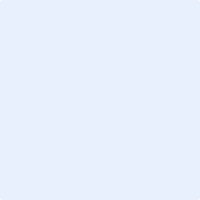 		Name (Stempel) und Unterschrift	